Psych Pointe of FloridaPATIENT INFORMATIONIF UNDER 18, NAME OF PARENT(S)GUARDIAN(S)EMERGENCY CONTACTAUTHORIZATION & CONSENT FOR TREATMENTBy signing below, I hereby authorize the providers of this facility to provide treatment according to my medical diagnosis and/or mental health. 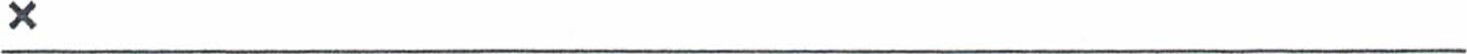 PATIENT SIGNATURE (PARENT/GUARDIAN SIGNS IF UNDER 18)                                                                                    DATE: _______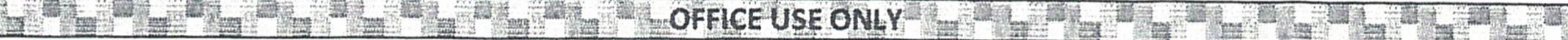 BILLING GUIDELINES: Please read the following information carefully and initial in the spaces provided to acknowledge you understand your responsibility.We will collect your deductible, copay, or percentage (if PPO) at the time of service. Please be prepared to pay with cash, debit card/credit card (Visa, MasterCard or Discover).Please bring all insurance information with you to your visit. Please be aware of your insurance benefits before you come into our office as it is ultimately your responsibility for anything not covered by insurance.You will need to contact your insurance company to find out if you need to obtain authorization for Mental Health services. If you obtain an authorization number, please bring it with you to your first visit.If your insurance changes, you will need to advise us immediately as your new insurance might not pay if the company requires an authorization for services.If your insurance company gives you a limited number of visits, you will need to keep track of how many of those visits you have used. 	Your insurance will send you an explanation of benefits defining what they have paid to our office. If you do not agree with the explanation of benefits, you will need to contact your insurance company.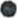 Please be aware that as a courtesy we try to call the 1-4 days before your appointment to remind you of your appointment; however, it is ultimately your responsibility to remember your own appointments. ALL APPOINTMENTS MUST BE CANCELED 24-HOURS IN ADVANCE OR GUARANTOR WILL BE CHARGED THE STANDARD OFFICE FEE. This includes any "no-show" appointments. This fee must be paid before seeing the doctor for your next visit.ASSIGNMENT OF INSURANCE: Are you using your insurance for this visit and follow-ups? Yes _	No_In making this assignment, I understand and agree that if payment is not received from my insurance company within 45 days of the date of service, I am aware that I am fully responsible for the entire balance.PATIENT SIGNATURE (PARENT/GUARDIAN SIGNS IF PATIENT IS UNDER 18)	                  DATE: ________SELF-PAYMENT AGREEMENT (IF NOT USING INSURANCE): I have agreed to accept full responsibility for payment of any charges incurred at this facility and I have agreed to pay for these services in full at time of service.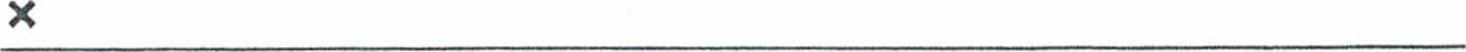 PATIENT SIGNATURE (PARENT/GUARDIAN SIGNS IF PATIENT IS UNDER 18)	DATE: _______MEDICAL HISTORYPlease check all of these that you have now (present) and/or have had in the past. If it occurred in the past, please indicate the age when it was happening.REASON FOR SCHEDULING YOUR APPOINTMENT TODAY:______________________________________________________________________________________________________________________________________________________________________MENTAL HEALTH TREATMENT HISTORY	DOCTOR or THERAPIST NAME/LOCATION	DATES SEEN	PROBLEM	FROM	TOPAST HOSPITALIZATIONS	HOSPITAL NAME/LOCATION	DATES SEEN	REASON FOR HOSPITALIZATION	FROM	TO1.Current Psychiatric Medications: Are you currently prescribed psychiatric medication? If “Yes,” please list.	Yes____No____2.Other Medications: Are you currently taking any other prescription or over the counter (OTC) medications not listed above?  
If “Yes,” please list.	Yes____No____3. Prior Psychiatric Medication Trials: Have you been tried on any previous psychiatric medications?  
If “Yes,” please list.	Yes____No______________________________________________________________________________________________________________________________________________________________FAMILY MENTAL HEALTH HISTORYIn the section below, please identify if there is a family history of any of the following. If yes, please indicate the family member's relationship to you in the space provided (father, grandmother, uncle, etc.).	YES	NO	     LIST FAMILY MEMBER (e.g. father, mother, sibling, etc.)ACKNOWLEDGEMENT OF PRIVACY PRACTICESLIMITS OF CONFIDENTIALITY: Contents of all therapy sessions are considered to be confidential. Both verbal information and written records about a client cannot be shared with another party without the written consent of the client or the client's legal guardian. Noted exceptions are as follow:Duty to Warn and ProtectWhen a client discloses intentions or a plan to harm another person, the mental health professional is required to warn the intended victim and report this information to legal authorities. In case in which the client discloses or implies a plan for suicide, the healthcare professional is required to notify legal authorities and make reasonable attempts to notify the family of the client.Abuse of Children and Vulnerable AdultsIf a client states or suggests that he or she is abusing a child or vulnerable adult or has recently abused a child or vulnerable adult or a child or vulnerable adult is in danger of abuse, the mental health professional is required to report this information to the appropriate social service and/or legal authorities.Prenatal Exposure to Controlled SubstancesMental Health care professionals are required to report admitted prenatal exposure to controlled substances that are potentially harmful.Minors/ GuardianshipParents or legal guardians of non-emancipated minor clients have the right to access the client's records.Insurance Providers (When Applicable)Insurance companies and other third-party payers are given information that they request regarding services to clients. The information that maybe requested include but is not limited to types of service, dates and times of service, diagnoses, treatment plan, description of impairment, progress of therapy, case notes, and summaries.By Signing Below, I agree to the above-mentioned limits of confidentiality, and I understand their meanings and ramifications: X			Patient Signature/Parent or Guardian if under 18	Date5979 Vineland Road, Suite 109, Orlando, FL 32819Phone: 1-407-270-7702; Fax: 1-407-270-7705Email: PsychPointeFl@Gmail.comSyed Quadri, MD Randie Morillow, LCSW Michael Kellogg, LMHCJanuary 2016Dear Patients:This is a formal memo to all patients regarding new office policies and confirmation of previous policies that will be enforced as of January 2016.All letters needed from the doctor will have a fee of $25. All forms/paperwork needed MUST be approved by the doctor and will have a fee of $200. No Exceptions.The doctor does not fill out anything for Disability/ Social Security benefits or anything court ordered.If a patient runs out of medication and does not come in for their routine appointment with the doctor-upon approval from Dr. Quadri-there will be a$25 fee to call in medications to the pharmacy.If an appointment is cancelled the same day/less than 24 hours' notice, there will be a $50 No-Show/Missed Visit fee. Please be advised, appointment reminder calls, when they occur, are a courtesy.Be aware that the doctor may order a urine drug screen at any time based on treatment and medications.By signing this memo, you agree to the above terms/policies of this practice.XPatient Signature/Parent or Guardian if under 18	DateHIPAA PRIVACY AND SECURITY POLICIESI understand that under the Health Insurance Portability and Accountability Act of 1996 (HIPAA), I have certain rights to privacy regarding my protected health information (PHI). I understand that this information can and will be used for the following:	Conduct, Plan, and Direct my treatment and follow up among the multiple healthcare providers who may be involved in that treatment - directly and indirectly.Obtain payment from third-party payers.Conduct normal healthcare operations such as quality assessments and physician certifications.I understand that I may request in writing that you restrict how my private information is used or disclosed to carry out treatment, payment, or healthcare operations, and I understand that you are not required to agree to my requested restrictions, but if you do agree, then you are bound to abide by such restrictions.By signing below, I acknowledge that the Notice of Privacy Practices contains a more complete description of the uses and disclosures of my health information. I understand that this organization has the right to change its Notice of Privacy Practices and that I may contact this organization at any time or visit our website, www.milleniapysch.com, to obtain a current copy of the Notice of Privacy Practices.		I have requested and received a copy of the organization's Notice of Privacy Practices.OR		I have declined a copy of the organization's Notice of Privacy Practices.XPatient Signature/Parent or Guardian if under 18	DateMEDICATION CONSENTNAME:			DOB: ______SSRIs/SNRIsRisks, benefits, and side effects-including risk of falls, nausea, weight gain, abdominal pain, cardiac arrhythmias, liver toxicity and liver failure, serotonin syndrome, teratogenicity, vomiting, and headaches-were discussed, and the patient gives full informed consent.ANTIPSYCHOTICSRisks, benefits, and side effects-including abdominal pain, nausea, QT prolongation, extrapyramidal symptoms (EPS), tardive dyskinesia (TD), abnormal involuntary movements (AIMs), metabolic syndrome, hyperprolactinemia, galactorrhea, gynecomastia, weight gain, vomiting, liver toxicity and liver failure, and headaches-were discussed, and the patient gives full informed consent.MOOD STABILIZERSRisks, benefits, and side effects-including falls, rash, Stevens-Johnson syndrome, metabolic syndrome, hyperprolactinemia, galactorrhea, weight gain, vomiting, renal/liver toxicity and renal/liver failure, and headaches-were discussed, and the patient gives full informed consent.STIMULANTS/WELLBUTRINRisks, benefits, and side effects-including risks of falls, nausea, weight gain, abdominal pain, loss of sleep, loss of appetite, psychosis, palpitations, increased risk of sudden death, liver toxicity, and liver failure-were discussed, and the patient gives full informed consent.BENZODIAZEPINES/VISTARILRisks, benefits, and side effects-including falls, nausea, vomiting, abdominal pain, drowsiness, tolerance, addiction, loss of appetite, psychosis, palpitations, increased risk of sudden death, liver toxicity, and liver failure-were discussed, and the patient gives full informed consent.__________________                         __________________________              _____________PATIENT’S NAME                                                          SIGNATURE	     		DATE__________________                         __________________________              _____________PARENT/GUARDIAN’S NAME                                 SIGNATURE	     		DATE__________________                         __________________________              _____________PARENT/GUARDIAN’S NAME                                 SIGNATURE	     		DATE__________________                         __________________________              _____________PRESCIBER’S NAME                                                    SIGNATURE	     		DATEAUTHORIZATION TO RELEASE/EXCHANGE CONFIDENTIAL INFORMATIONPATIENT NAME:		DOB: ______I _________________________ (IF MINOR PARENT”S NAME) authorize the PSYCH POINTE OF FLORIDA to: ______________________________________________________________________________release to:_________________________________________________________________________obtain from:_______________________________________________________________________exchange with:________________________________________________________________Address: ______________________________________________________________________Phone #: ____________________	                                                       Fax: ________________The following information pertaining to myself:_____history/initial consultation_____psychiatric evaluation/medication history_____treatment summary and progress notes_____diagnosis and lab reports_____psychiatric and psychological test results_____dates of treatment attendance_____other (specify) ____________________________________________________________For:_____evaluation/assessment and/or coordinating treatment efforts_____ other (specify) ____________________________________________________________This consent will automatically expire Three (3) years after the date of my signature as it appears below, or on the following earlier date, condition, or event ___________________I understand I have the right to refuse to sign this form, and that I may revoke my consent at any time (except to the extent that the information has already been released)._____________________________       ___________________________________   _________Print name (if minor parent name)        Signature of Client (if minor parent sign)          Date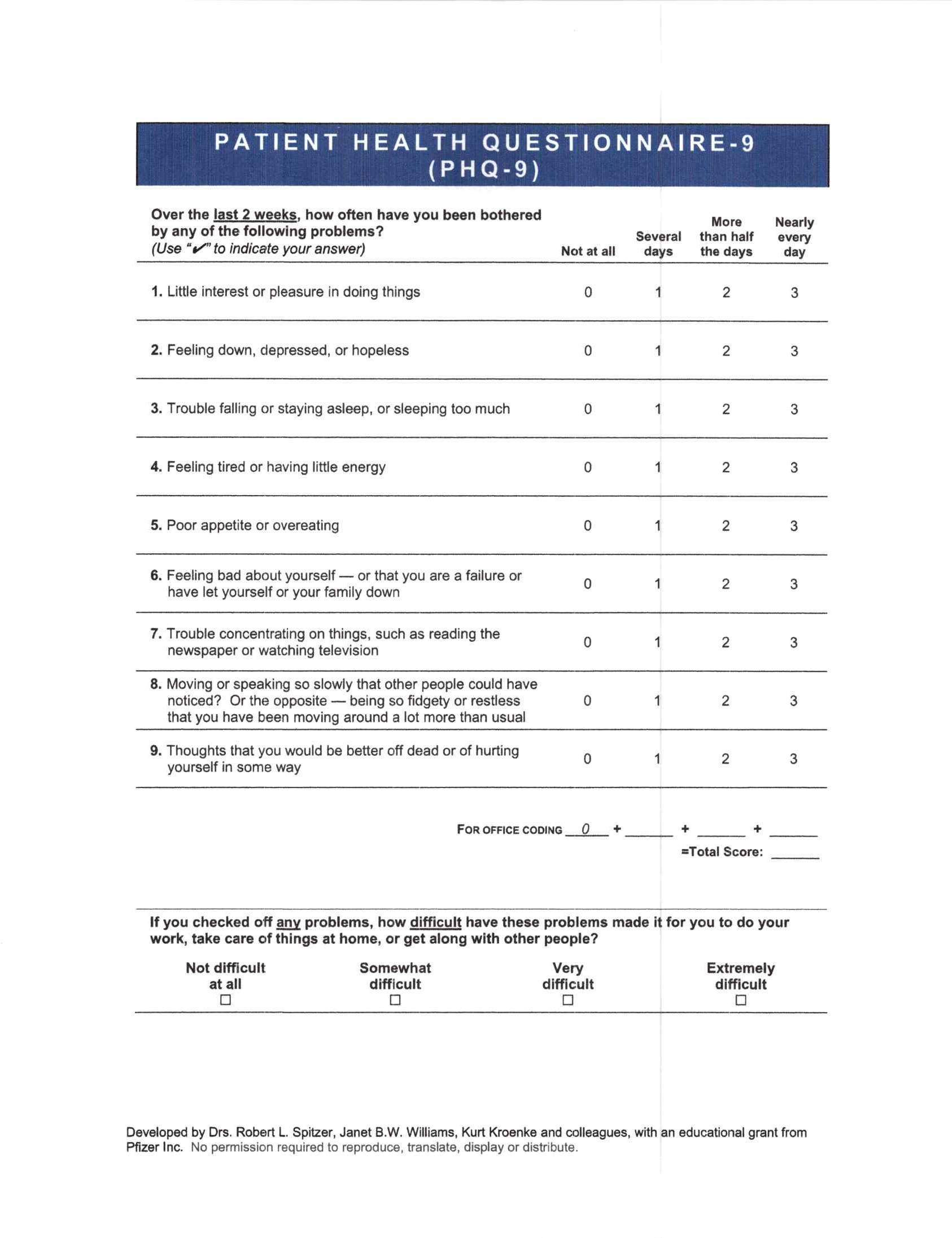 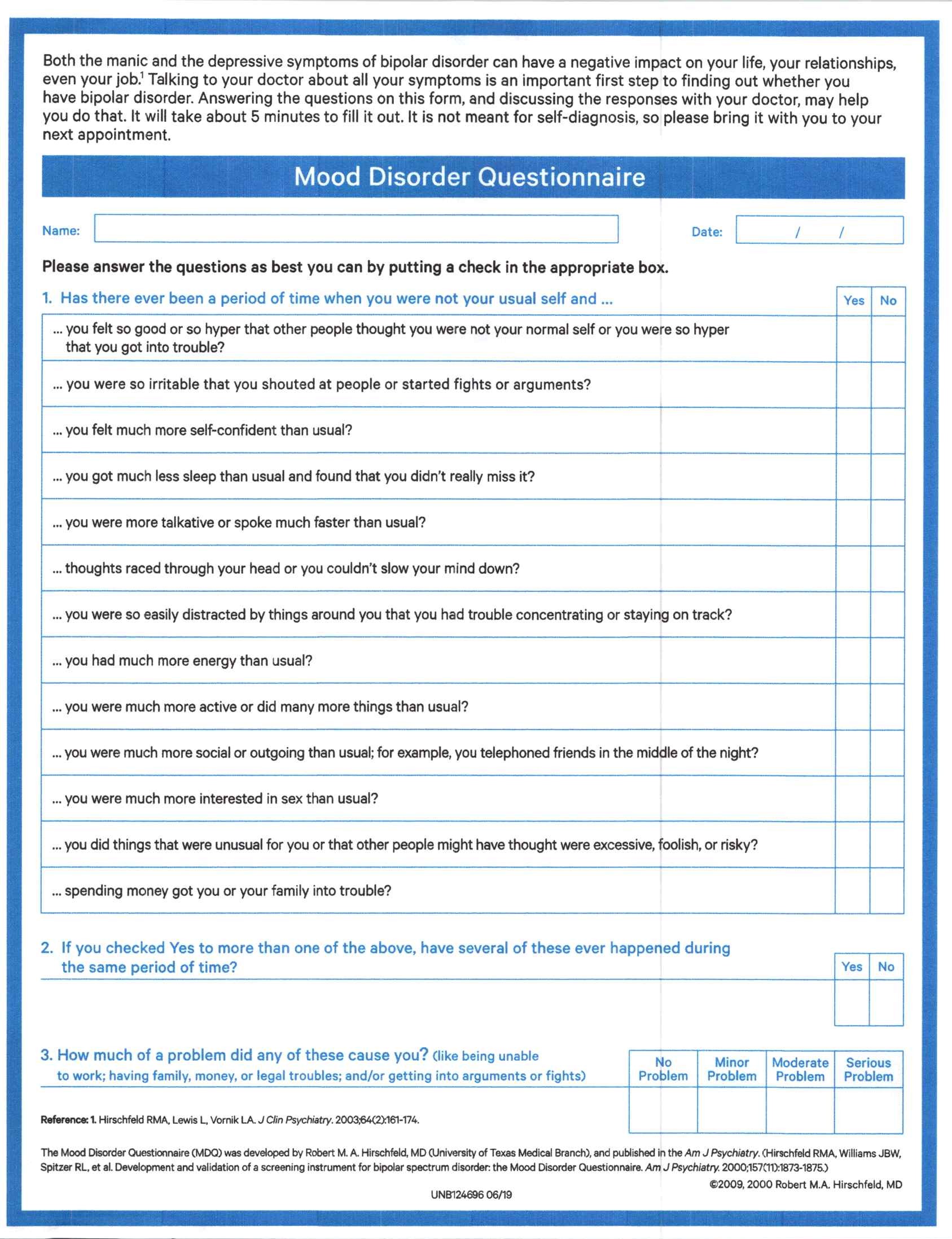 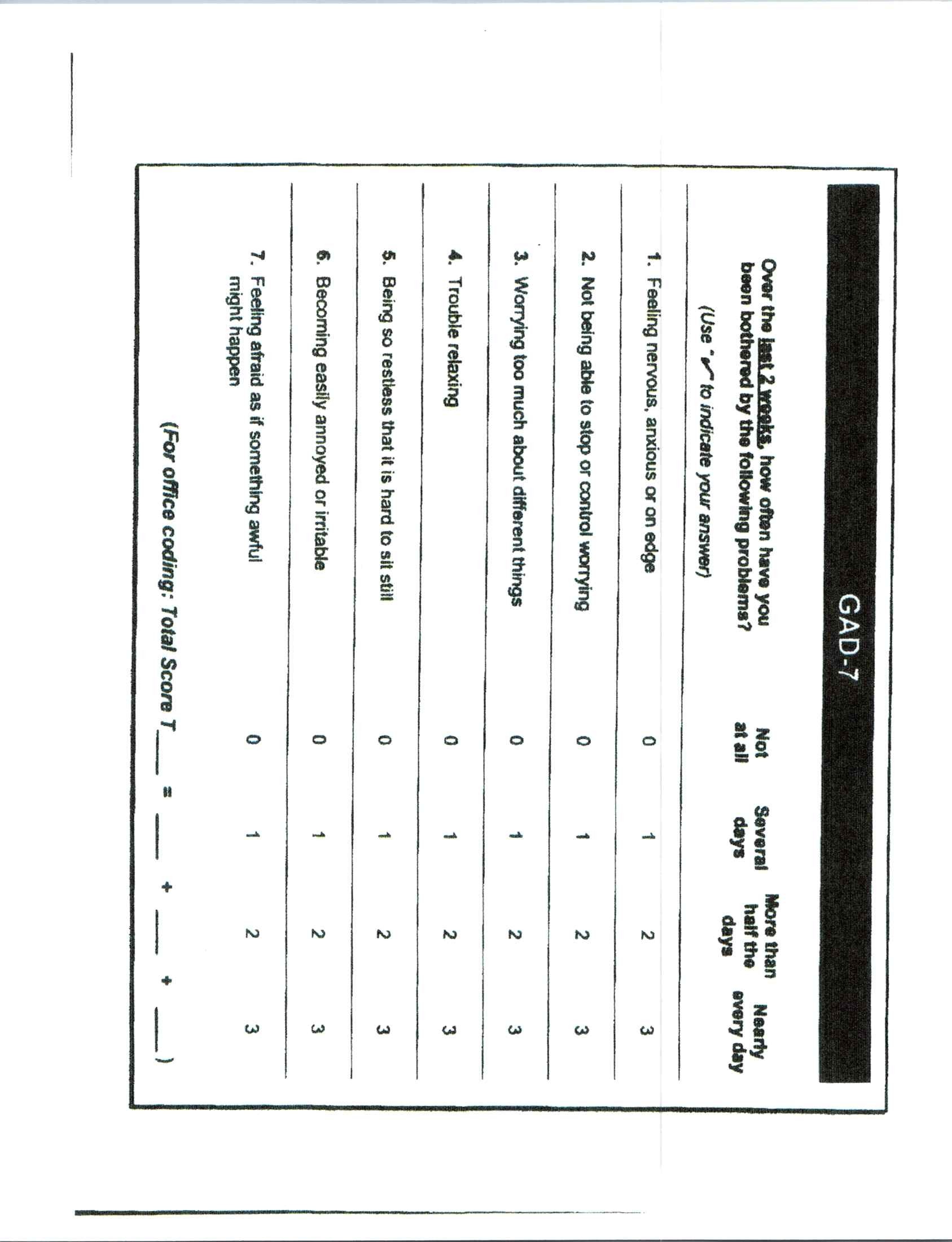 FIRST NAMEM.I.LAST NAMELAST NAMESEX:DOB:SOCIAL SECURITY NO.SOCIAL SECURITY NO.DRIVER'S LICENSE NO.HOW DID YOU HEAR ABOUT US?HOW DID YOU HEAR ABOUT US?HOW DID YOU HEAR ABOUT US?STREET ADDRESS:ÄPT NO.CITY:ZIP CODE:ZIP CODE:HOME PHONEMay we leave a message?May we leave a message?May we leave a message?CELL PHONEMay we leave a message?May we leave a message?May we leave a message?WORK/OTHER PHONEMay we leave a message?May we leave a message?May we leave a message?EMAIL ADDRESSEMAIL ADDRESSMay we email you?May we email you?May we email you?EMPLOYER NAME(S) & ADDRESS(ES):EMPLOYER NAME(S) & ADDRESS(ES):EMPLOYER NAME(S) & ADDRESS(ES):EMPLOYER NAME(S) & ADDRESS(ES):EMPLOYER NAME(S) & ADDRESS(ES):EMPLOYER NAME(S) & ADDRESS(ES):FIRST NAMEFIRST NAMEM.I.LAST NAMELAST NAMERELATIONSHIP	                  PHONE NUMBER		                  PHONE NUMBER		                  PHONE NUMBER		                  PHONE NUMBER		                  PHONE NUMBER	FIRST NAMEFIRST NAMEM.ILAST NAMERELATIONSHIPRELATIONSHIPPHONE NUMBER NAME	RELATIONSHIPPHONE NUMBERDATE OF INTAKEPATEINT PROVIDER(s)CHART ID NO.INSURANCE COMPANY:PROVIDER TELEPHONE #:PROVIDER TELEPHONE #:MEMBER ID #:GROUP #:PRIMARY INSURANCE HOLDER'S NAMEPRIMARY INSURANCE HOLDER'S DATE OF BIRTHPRIMARY INSURANCE HOLDER'S SOC SEC #PATIENT'S RELATIONSHIP TO PRIMARY INSURANCE HOLDERAUTHORIZATION # (IF APPLICABLE)AUTHORIZED # OF VISITSPRESENT PASTAGEPRESENT PASTAGEhead injurybed-wetting/soilingunconsciousnessarthritishigh feversback problemsloss of appetitecancerweight gain/losstuberculosisfrequent headachesstomach problemsseizuresliver troublefainting/dizzinesshepatitis/jaundicestrokekidney troublecrying spellsbowel problemsheart troublebladder problemsrheumatic feverdiabeteshigh blood pressurethyroid problemschest painunusual bleedingasthmagynecological problemshortness of breathpremenstrual syndromehives/rashespos for AIDS antibodysleep disorderssexual dysfunctionnightmaresother:night sweatsother:MEDICATIONDOSAGE HOW OFTENPRESCRIBING DOCTOR or OTCDOSAGE MEDICATIONDOSAGE HOW OFTENPRESCRIBING DOCTOR or OTCAlcohol/Substance AbuseAnxietyDepressionBipolar/ManiaDomestic ViolenceEating DisordersObesityObsessive Compulsive DisorderSchizophreniaSuicide AttemptsOther